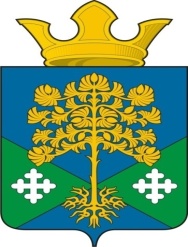 Глава муниципального образования«Восточное сельское поселение»П О С Т А Н О В Л Е Н И Еот 31.08.2017г.                                        № 94п. Восточный   Об утверждении Правилформирования, ведения и обязательного опубликования перечня имущества, свободного от прав третьих лиц (за исключением имущественных прав субъектов малого и среднего предпринимательства), предусмотренного частью 4 статьи 18 Федерального закона « О развитии малого и среднего предпринимательства в Российской Федерации»        В целях обеспечения реализации целевой модели «Поддержка малого и среднего предпринимательства», утвержденной распоряжением Правительства Российской Федерации от 31.01.2017 № 147-р и в соответствии с положениями Федерального закона от 24.07.2007 №  209-ФЗ «О развитии малого и среднего предпринимательства», руководствуясь статьей 26 Устава МО «Восточное сельское поселение», постановляю:       1.Утвердить Правила формирования, ведения и обязательного опубликования перечня имущества, свободного от прав третьих лиц (за исключением имущественных прав субъектов малого и среднего предпринимательства), предусмотренного частью 4  статьей 18 Федерального закона « О развитии малого и среднего предпринимательства в Российской Федерации» на территории муниципального образования «Восточное сельское поселение» (прилагаются).       2. Разместить настоящее постановление на официальном сайте администрации поселения в сети Интернет.        3. Контроль за исполнением настоящего постановления оставляю за собой.Глава МО«Восточное сельское поселение»                                       А.Н.МарущакУтвержден Постановлением  главы МО «Восточное сельское поселение»от 31.08.2017 № 94Правила формирования, ведения и обязательного опубликования перечня имущества, свободного от прав третьих лиц (за исключением имущественных прав субъектов малого и среднего предпринимательства), предусмотренного частью 4  статьей 18 Федерального закона « О развитии малого и среднего предпринимательства в Российской Федерации» на территории муниципального образования «Восточное сельское поселение»1. Настоящие Правила устанавливают порядок формирования, ведения (в том числе ежегодного дополнения) и обязательного опубликования перечня муниципального имущества (за исключением земельных участков), свободного от прав третьих лиц (за исключением имущественных прав субъектов малого и среднего предпринимательства), предусмотренного частью 4 статьи 18 Федерального закона "О развитии малого и среднего предпринимательства в Российской Федерации" (далее соответственно - муниципальное имущество, перечень), в целях предоставления муниципального имущества во владение и (или) в пользование на долгосрочной основе субъектам малого и среднего предпринимательства и организациям, образующим инфраструктуру поддержки субъектов малого и среднего предпринимательства.2. В перечень вносятся сведения о муниципальном имуществе, соответствующем следующим критериям:а) муниципальное имущество свободно от прав третьих лиц (за исключением имущественных прав субъектов малого и среднего предпринимательства);б) муниципальное имущество не ограничено в обороте;в) муниципальное имущество не является объектом религиозного назначения;г) муниципальное имущество не является объектом незавершенного строительства;д) в отношении муниципального имущества не принято решение Президента Российской Федерации или Правительства Российской Федерации о предоставлении его иным лицам;е) муниципальное имущество не включено в прогнозный план (программу) приватизации имущества, находящегося в собственности Российской Федерации;ж) муниципальное имущество не признано аварийным и подлежащим сносу или реконструкции.3. Внесение сведений о федеральном имуществе в перечень (в том числе ежегодное дополнение), а также исключение сведений о федеральном имуществе из перечня осуществляются решением Федерального агентства по управлению государственным имуществом (далее - уполномоченный орган) об утверждении перечня или о внесении в него изменений на основе предложений федеральных органов исполнительной власти, органов государственной власти субъектов Российской Федерации, органов местного самоуправления, общероссийских некоммерческих организаций, выражающих интересы субъектов малого и среднего предпринимательства, акционерного общества "Федеральная корпорация по развитию малого и среднего предпринимательства", организаций, образующих инфраструктуру поддержки субъектов малого и среднего предпринимательства, а также субъектов малого и среднего предпринимательства.Внесение в перечень изменений, не предусматривающих исключения из перечня муниципального имущества, осуществляется не позднее 10 рабочих дней с даты внесения соответствующих изменений в реестр муниципального имущества.4. Рассмотрение предложения, указанного в пункте 3 настоящих Правил, осуществляется уполномоченным органом в течение 30 календарных дней с даты его поступления. По результатам рассмотрения предложения уполномоченным органом принимается одно из следующих решений:а) о включении сведений о муниципальном имуществе, в отношении которого поступило предложение, в перечень с учетом критериев, установленных пунктом 2 настоящих Правил;б) об исключении сведений о муниципальном имуществе, в отношении которого поступило предложение, из перечня с учетом положений пунктов 6 и 7 настоящих Правил;в) об отказе в учете предложения.5. В случае принятия решения об отказе в учете предложения, указанного в пункте 3 настоящих Правил, уполномоченный орган направляет лицу, представившему предложение, мотивированный ответ о невозможности включения сведений о федеральном имуществе в перечень или исключения сведений о федеральном имуществе из перечня.6. Уполномоченный орган вправе исключить сведения о федеральном имуществе из перечня, если в течение 2 лет со дня включения сведений о федеральном имуществе в перечень в отношении такого имущества от субъектов малого и среднего предпринимательства или организаций, образующих инфраструктуру поддержки субъектов малого и среднего предпринимательства, не поступило:а) ни одной заявки на участие в аукционе (конкурсе) на право заключения договора, предусматривающего переход прав владения и (или) пользования в отношении муниципального имущества;б) ни одного заявления о предоставлении муниципального имущества, в отношении которого заключение указанного договора может быть осуществлено без проведения аукциона (конкурса) в случаях, предусмотренных Федеральным законом "О защите конкуренции".7. Уполномоченный орган исключает сведения о федеральном имуществе из перечня в одном из следующих случаев:а) в отношении муниципального имущества в установленном законодательством Российской Федерации порядке принято решение Президента Российской Федерации или Правительства Российской Федерации о его использовании для государственных нужд либо для иных целей;б) право федеральной собственности на имущество прекращено по решению суда или в ином установленном законом порядке.8. Сведения о федеральном имуществе вносятся в перечень в составе и по форме, которые установлены в соответствии с частью 4.4 статьи 18 Федерального закона "О развитии малого и среднего предпринимательства в Российской Федерации".9. Сведения о федеральном имуществе группируются в перечне по субъектам Российской Федерации и муниципальным образованиям, на территориях которых муниципальное имущество расположено, а также по видам имущества (недвижимое имущество (в том числе единый недвижимый комплекс), движимое имущество).10. Ведение перечня осуществляется уполномоченным органом в электронной форме.11. Перечень и внесенные в него изменения подлежат:а) обязательному опубликованию в средствах массовой информации - в течение 10 рабочих дней со дня утверждения;б) размещению на официальном сайте уполномоченного органа в информационно-телекоммуникационной сети "Интернет" (в том числе в форме открытых данных) - в течение 3 рабочих дней со дня утверждения.